Кировское областное государственное 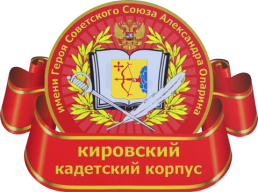 общеобразовательное автономное учреждение «Кировский кадетский корпус имени Героя Советского Союза А. Я. Опарина»   РАБОЧАЯ ПРОГРАММА курса дополнительного образования
«Баскетбол»
(спортивное направление)в 7-11-х взводах на 2023– 2024  уч. годст.  Просница 2023г.Рабочая программа курса дополнительного образования «Баскетбол» в 7-11-х взводах. Количество часов в неделю – 6 ч. (компонент образовательной организации учебного плана дополнительного образования).Количество часов в год – 204 ч., в соответствии с Учебным планом КОГОАУ «Кировского кадетского корпуса имени Героя Советского Союза А. Я. Опарина» на 2023 - 2024 уч. год  и годовым календарным графиком.Уровень изучения учебного материала – базовый.Рабочая программа составлена на основе:требований Закона «Об образовании»,Федерального государственного образовательного стандарта основного  общего образования, на основании Концепции духовно-нравственного развития и воспитания личности гражданина России. Программа курса дополнительного образования «Баскетбол» предназначена для кадет 7-11 - х взводов в рамках реализации Федерального государственного образовательного стандарта нового поколения.Основная идея программы — заключается в мотивации кадет на ведение здорового образа жизни, в формировании потребности сохранения физического и психического здоровья как необходимого условия социального благополучия и успешности человека.Актуальность программы состоит в том, что в настоящее время значительная часть кадет занимается физическими упражнениями лишь на уроках физической культуры. Слабая физическая подготовка не позволяет им сдавать учебные нормативы по физической культуре в корпусе. Поэтому одной из важнейших задач является привлечение как можно большего числа кадет к систематическим занятиям в различных секциях для повышения уровня физической подготовленности.Цель:  овладение рациональной техникой, приобретение знаний, умений необходимых в баскетболе.Задачи:укрепить здоровье кадет, закалять организм кадет; прививать  интерес к систематическим занятиям; обеспечивать  всестороннюю  физическую  подготовку  с преимущественным развитием быстроты, ловкости и координации движений; отработать  технические  приёмы,  которые наиболее часто и эффективно применяются в игре,  основами индивидуальной, групповой и командной тактики игры в баскетбол;закрепить процесс  игры в соответствии с правилами баскетбола; изучить  историю  баскетбола, технику, тактику, правила  игры в баскетбол.   Основные формы образовательной работы с кадетами: тренировочное занятие.Предполагаемые результаты реализации программы:     Стандарт устанавливает требования к результатам освоения кадетами основной образовательной программы основного общего образования:     Предметные, включают освоенные кадетами в ходе изучения учебного предмета умения специфические для Баскетбола, виды деятельности по получению нового знания в рамках спортивной игры, её преобразованию и применению в учебных ситуациях, представлений о ключевых теориях, типах и видах отношений, владение спортивной терминологией, ключевыми понятиями, методами и приемами.   Предметные результаты освоения основной образовательной программы основного общего образования  обеспечивают успешное обучение на следующей ступени образования.   Метапредметные, включают освоенные кадетами межпредметные понятия и универсальные учебные действия (регулятивные, познавательные, коммуникативные), способность их использования в учебной, познавательной и социальной практике, самостоятельность планирования и осуществления учебной деятельности и организации учебного сотрудничества с педагогами и сверстниками, построение индивидуальной образовательной траектории:1)  умение самостоятельно определять цели своего обучения, ставить и формулировать для себя новые задачи в учёбе и познавательной деятельности, развивать мотивы и интересы своей познавательной деятельности;2) умение самостоятельно планировать пути достижения целей, в том числе альтернативные, осознанно выбирать наиболее эффективные способы решения учебных и познавательных задач;3) умение соотносить свои действия с планируемыми результатами, осуществлять контроль своей деятельности в процессе достижения результата, определять способы действий в рамках предложенных условий и требований, корректировать свои действия в соответствии с изменяющейся ситуацией;4) умение оценивать правильность выполнения учебной задачи, собственные возможности её решения;5) владение основами самоконтроля, самооценки, принятия решений и осуществления осознанного выбора в учебной и познавательной деятельности;6) умение определять понятия, создавать обобщения, устанавливать аналогии, классифицировать, самостоятельно выбирать основания и критерии для классификации, устанавливать причинно-следственные связи, строить логическое рассуждение, умозаключение (индуктивное, дедуктивное  и по аналогии) и делать выводы;7) умение создавать, применять и преобразовывать знаки и символы, модели и схемы для решения учебных и познавательных задач;9) умение организовывать учебное сотрудничество и совместную деятельность с учителем и сверстниками; работать индивидуально и в группе: находить общее решение и разрешать конфликты на основе согласования позиций и учёта интересов; формулировать, аргументировать и отстаивать своё мнение;10) умение осознанно использовать речевые средства в соответствии с задачей коммуникации для выражения своих чувств, мыслей и потребностей; планирования и регуляции своей деятельности; владение устной и письменной речью, монологической контекстной речью;11) формирование и развитие компетентности в области использования информационно-коммуникационных технологий (далее ИКТ– компетенции);12) формирование и развитие экологического мышления, умение применять его в познавательной, коммуникативной, социальной практике и профессиональной ориентации.  Личностные, включают готовность и способность кадет к саморазвитию и личностному самоопределению, сформированность их мотивации к обучению и целенаправленной познавательной деятельности, системы значимых социальных и межличностных отношений, ценностно-смысловых установок, отражающих личностные и гражданские позиции в деятельности, социальные компетенции, правосознание, способность ставить цели и строить жизненные планы, способность к осознанию российской идентичности в поликультурном социуме: 1)  воспитание российской гражданской идентичности: патриотизма, уважения к Отечеству, прошлое и настоящее многонационального народа России; осознание своей этнической принадлежности, знание истории, языка, культуры своего народа, своего края, основ культурного наследия народов России и человечества; усвоение гуманистических, демократических и традиционных ценностей многонационального российского общества; воспитание чувства ответственности и долга перед Родиной;2) формирование ответственного отношения к учению, готовности и способности обучающихся к саморазвитию и самообразованию на основе мотивации к обучению и познанию, осознанному выбору и построению дальнейшей индивидуальной траектории образования на базе ориентировки в мире профессий и профессиональных предпочтений, с учётом устойчивых познавательных интересов, а также на основе формирования уважительного отношения к труду, развития опыта участия в социально значимом труде;3) формирование целостного мировоззрения, соответствующего современному уровню развития науки и общественной практики, учитывающего социальное, культурное, языковое, духовное многообразие современного мира;4) развитие морального сознания и компетентности в решении моральных проблем на основе личностного выбора, формирование нравственных чувств и нравственного поведения, осознанного и ответственного отношения к собственным поступкам;5) формирование коммуникативной компетентности в общении и сотрудничестве со сверстниками, детьми старшего и младшего возраста, взрослыми в процессе образовательной, общественно полезной, учебно-исследовательской, творческой и других видов деятельности;6) формирование ценности здорового и безопасного образа жизни; усвоение правил индивидуального и коллективного безопасного поведения в чрезвычайных ситуациях, угрожающих жизни и здоровью людей, правил поведения на транспорте и на дорогах.   Стандарт устанавливает требования к результатам освоения кадетами основной образовательной программы среднего общего образования:   Предметные, включают освоенные кадетами ранее умения, специфические для данного вида спорта, виды деятельности по получению нового знания в рамках курса Баскетбола, его преобразованию и применению в учебных, ситуациях, формирование спортивного типа мышления, владение спортивной терминологией, ключевыми понятиями, методами и приемами. Курс Баскетбола изучается на базовом уровне. Ориентирован на обеспечение общеобразовательной подготовки. Предметные результаты освоения основной образовательной программы обеспечивают возможность дальнейшего успешного профессионального обучения.   Метапредметные, включают освоенные кадетами межпредметные понятия и универсальные учебные действия (регулятивные, познавательные, коммуникативные), способность их использования в познавательной и социальной практике, самостоятельность в планировании и осуществлении учебной деятельности и организации учебного сотрудничества с педагогами и сверстниками, способность к построению индивидуальной образовательной траектории, владение навыками учебно-исследовательской, проектной и социальной деятельности:умение самостоятельно определять цели деятельности и составлять планы деятельности; самостоятельно осуществлять, контролировать и корректировать деятельность; использовать все возможные ресурсы для достижения поставленных целей и реализации планов деятельности; выбирать успешные стратегии в различных ситуациях;умение продуктивно общаться и взаимодействовать в процессе совместной деятельности, учитывать позиции других участников деятельности, эффективно разрешать конфликты;владение навыками познавательной, учебно-исследовательской и проектной деятельности, навыками разрешения проблем; способность и готовность к самостоятельному поиску методов решения практических задач, применению различных методов познания;готовность и способность к самостоятельной информационно-познавательной деятельности, владение навыками получения необходимой информации из словарей разных типов, умение ориентироваться в различных источниках информации, критически оценивать и интерпретировать информацию, получаемую из различных источников;умение использовать средства информационных и коммуникационных технологий (далее - ИКТ) в решении когнитивных, коммуникативных и организационных задач с соблюдением требований эргономики, техники безопасности, гигиены, ресурсосбережения, правовых и этических норм, норм информационной безопасности;умение определять назначение и функции различных социальных институтов;умение самостоятельно оценивать и принимать решения, определяющие стратегию поведения, с учетом гражданских и нравственных ценностей;владение языковыми средствами - умение ясно, логично и точно излагать свою точку зрения, использовать адекватные языковые средства;владение навыками познавательной рефлексии как осознания совершаемых действий и мыслительных процессов, их результатов и оснований, границ своего знания и незнания, новых познавательных задач и средств их достижения.   Личностные, включающие готовность и способность кадет к саморазвитию и личностному самоопределению, сформированность их мотивации к обучению и целенаправленной познавательной деятельности, системы значимых социальных и межличностных отношений, ценностно-смысловых установок, отражающих личностные и гражданские позиции в деятельности, антикоррупционное мировоззрение, правосознание, экологическую культуру, способность ставить цели и строить жизненные планы, способность к осознанию российской гражданской идентичности в поликультурном социуме:сформированность мировоззрения, соответствующего современному уровню развития спорта, основанного на диалоге культур, а также различных форм общественного сознания, осознание своего места в поликультурном мире;сформированность основ саморазвития и самовоспитания в соответствии с общечеловеческими ценностями и идеалами гражданского общества; готовность и способность к самостоятельной, спортивной деятельности;толерантное сознание и поведение в поликультурном мире, готовность и способность вести диалог с другими людьми, достигать в нем взаимопонимания, находить общие цели и сотрудничать для их достижения, способность противостоять идеологии экстремизма, национализма, ксенофобии, дискриминации по социальным, религиозным, расовым, национальным признакам и другим негативным социальным явлениям;навыки сотрудничества со сверстниками, детьми младшего возраста, взрослыми в образовательной, общественно полезной, учебно-исследовательской, проектной и других видах деятельности;нравственное сознание и поведение на основе усвоения общечеловеческих ценностей;готовность и способность к образованию, в том числе самообразованию, на протяжении всей жизни; сознательное отношение к непрерывному образованию как условию успешной профессиональной и общественной деятельности;эстетическое отношение к миру, включая эстетику быта, научного и технического творчества, спорта, общественных отношений;принятие и реализацию ценностей здорового и безопасного образа жизни, потребности в физическом самосовершенствовании, занятиях спортивно-оздоровительной деятельностью, неприятие вредных привычек: курения, употребления алкоголя, наркотиков;бережное, ответственное и компетентное отношение к физическому и психологическому здоровью, как собственному, так и других людей, умение оказывать первую помощь.Содержание рабочей программыПрограмма дополнительного образования по физкультурно-спортивному и оздоровительному направлению “Баскетбол” предназначен для кадет 7-11 взводов. Данная программа составлена в соответствии с возрастными особенностями кадет и рассчитана на проведение 6 часов в неделю. Программа построена на основании современных научных представлений о физиологическом, психологическом развитии ребенка этого возраста, раскрывает особенности соматического, психологического и социального здоровья.											Реализация данной программы в рамках дополнительного образования соответствует предельно допустимой нагрузке кадет.Методы и формы обучения 	Большие возможности для учебно-воспитательной работы заложены в принципе совместной деятельности тренера и воспитанника. Занятия необходимо строить так, чтобы кадеты сами находили нужное решение, опираясь на свой опыт.	Теория проходит в процессе учебно-тренировочных занятий, где подробно разбирается содержание правил игры, игровые ситуации, жесты судей.												Для повышения интереса занимающихся к занятиям по баскетболу и более успешного решения образовательных, воспитательных и оздоровительных задач применяются разнообразные формы и методы проведения этих занятий.									Словесные методы: создают у кадет  предварительные представления об изучаемом движении. Для этой цели используются методы и приёмы: объяснение, рассказ, замечание, команды, указание. Наглядные методы: применяются через  демонстрацию упражнения, наглядных пособий, видеофильмов. Эти методы помогают создать у кадет конкретные представления об изучаемых действиях.    Практические методы:        - упражнение;        - игра;        - соревновательный;        - круговой тренировки.Главным из них является метод - упражнение, которое  предусматривает многократное его повторение. Разучивание упражнений осуществляется двумя методами: - в целом;- по частям.Игровой и соревновательный методы применяются после того, как у кадет  появились некоторые навыки игры.Метод круговое тренировки предусматривает выполнение заданий на специально подготовленных местах (станциях). Упражнения выполняются с учётом технических и физических способностей занимающихся.		Формы обучения: индивидуальная, фронтальная, групповая, поточная.Ожидаемый результат    В конце изучения рабочей программы планируется снижение уровня заболеваемости кадет, социальной адаптации кадет, сформирование коммуникативных способностей, то есть умение играть в команде. Формирование здорового образа жизни кадет, участие в общешкольных, районных и региональных мероприятиях, качественное освоение практических и теоретических навыков игры в баскетбол, привитие любви к спортивным играм.Календарно-тематическое планирование Каждое занятие включает все виды деятельности: разминку,  упражнения по отработке комбинаций подачи мяча. При этом необходимо умело сочетать материал из всех разделов программы.Формой подведения итогов реализации программы являются:соревнования разного уровня,контрольная тренировка.Материально - техническое обеспечение предусматривает: стойки для обводки мячей, переносные мишени, маты гимнастические, скакалки, мячи набивные, форма спортивная.Список литературы:Внеурочная деятельность учащихся. Баскетбол: пособие для учителей и методистов/Г.А.Колодиницкий, В.С. Кузнецов, - М.: Просвещение, 2013. -112с.: ил. -(Работаем по новым стандартам).Баскетбол в школе. Пособие для учителя. М., “Просвещение”, 1976. 111 с. авт.:В.А. Голомазов, В.Д. Ковалев, А.Г. Мельников.Баскетбол: Примерная программа спортивной подготовки для детско-юношеских спортивных школ, специализированных детско-юношеских школ олимпийского резерва (этапы: спортивно-оздоровительный, начальной подготовки, учебно-тренировочный) [Текст]. - М.: Советский спорт. 2005. -112 с.Примерная программа спортивной подготовки для детско-юношеских спортивных школ, специализированных детско-юношеских школ олимпийского резерва (этапы: спортивно-оздоровительный, начальной подготовки, учебно-тренировочный). - М.: Советский спорт, 2005. - 112 с.Примерные программы по учебным предметам. П76 Физическая культура. 5-9 классы: проект. - 3-е изд.- М.: Просвещение, 2011. -61 с. - (Стандарты второго поколения).Справочник учителя физической культуры/авт.-сост. П.А. Киселев, С.Б. Кисилева. - Волгоград: Учитель, 2011. – 251 с.Холодов Ж.К., Кузнецов В.С. теория и методика физического воспитания и спорта: Учеб. Пособие для студ. Высш. Учеб. Заведений. - 2-е изд., испр. И доп. - М.: Издательский центр “Академия”, 2001. -480 с._________________________________________Приложение 1.Система формы контроля уровня достижений кадетамиУмения и навыки проверяются во время участия кадетами  в корпусных  соревнованиях. Подведение итогов по технической и общефизической подготовке 2 раза в год (сентябрь, май), кадеты выполняют контрольные нормативы.Нормативыпо физической и технической подготовке_______________________________СОГЛАСОВАНОна педагогическом совещании№____ от «___»_______  20____ г.Председатель педагогического совещания ___________/________/                                             УТВЕРЖДЕНОдиректор КОГОАУ «Кировский                                        кадетский корпус    имени Героя Советского Союза А. Я. Опарина»___________А.Л.СемейшевСоставитель  программы:Перминов Александр Дмитриевич тренер-преподаватель№Тема занятияКол-воДата проведенияДата проведения№Тема занятияКол-вопо планупо факту1Ведение баскетбольного мяча и стойка баскетболиста.62Ведение мяча со сменой ритма движения.63Ведение мяча с изменением направления движения.64Ведение мяча со всеми изученными действиями.65Передачи баскетбольного мяча на мести и в движении.66Передачи баскетбольного и набивного мяча на месте.67Передача мяча в движении приставным шагом.68Передача мяча в движении   приставным шагом с сопротивлением.69Передачи мяча в игре.610Передачи мяча в игре.611Индивидуальные действия в нападении со сменой ритма движения.612Индивидуальные действия в нападении с дриблингом.613Индивидуальные действия в нападении с бросками мяча в корзину.614Индивидуальные действия в нападении с бросками мяча в корзину.615Индивидуальные действия в нападение с постановкой заслонов.616Индивидуальные действия в нападении в игре.617Индивидуальные действия в нападении в игре.618Индивидуальные действия в защите со сменой ритма движения.619Индивидуальные действия в защите против дриблинга.620Индивидуальные действия в защите против бросков мяча в корзину.621Индивидуальные действия в защите против бросков мяча в корзину.622Индивидуальные действия в защите против заслонов.623Индивидуальные действия в защите в игре. Зонная защита.624Индивидуальные действия в защите в игре. Личная защита.625Броски мяча в корзину с трех секундной зоны. Штрафной бросок.626Броски мяча в корзину со средней и дальней дистанции.627Броски мяча в корзину с двух шагов провой и левой рукой.628Броски мяча в корзину с остановкой на две ноги и обманными движениями.629Броски мяча в корзину после передач. Учебная игра.630Броски мяча в корзину со средней дистанции. Штрафной бросок.631Броски мяча в корзину с дальней дистанции. Штрафной бросок.632Учебная игра. Личная защита.633Учебная игра. Личная защита.634Контрольная тренировка.6ВсегоВсего  204ч.  204ч.  204ч.Упражнения14 лет15 лет16 лет17 летБег 30м (сек)4,94,7464,4Бег 400м (сек)67,065,064,06-минутный бег (м)14001500Прыжок в длину с/м (см)180200220225Бег 30м с ведением мяча (сек)6,05,85,45,2Бег 5х30м с ведением мяча (сек)30,028,027,0Ведение мяча, обводка стоек  (сек)10,09,59,0Жонглирование мячом (кол-во раз)122025Бросок мяча на точность штрафной и средний бросок (кол-во)101214